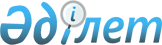 О внесении изменений в решение Туркестанского городского маслихата от 20 декабря 2012 года № 10/56-V "О городском бюджете на 2013-2015 годы"
					
			Утративший силу
			
			
		
					Решение Туркестанского городского маслихата Южно-Казахстанской области от 16 июля 2013 года № 17/99-V. Зарегистрировано Департаментом юстиции Южно-Казахстанской области 19 июля 2013 года № 2329. Утратило силу в связи с истечением срока применения - (письмо маслихата города Туркестан Южно-Казахстанской области от 21 января 2014 года № 01-10/15)      Сноска. Утратило силу в связи с истечением срока применения - (письмо маслихата города Туркестан Южно-Казахстанской области от 21.01.2014 № 01-10/15).

      В соответствии с пунктом 5 статьи 109 Бюджетного кодекса Республики Казахстан от 4 декабря 2008 года, Законом Республики Казахстан от 23 января 2001 года «О местном государственном управлении и самоуправлении в Республике Казахстан» и решением Южно-Казахстанского областного маслихата от 4 июля 2013 года за № 15/141-V «О внесении изменений и дополнения в решение Южно-Казахстанского областного маслихата от 7 декабря 2012 года № 9/71-V «Об областном бюджете на 2013-2015 годы», зарегистрированного в Реестре государственной регистрации нормативных правовых актов за № 2323, Туркестанский городской маслихат РЕШИЛ:



      1. Внести в решение Туркестанского городского маслихата от 20 декабря 2012 года № 10/56-V «О городском бюджете на 2013-2015 годы» (зарегистрировано в Реестре государственной регистрации нормативных правовых актов за № 2177, опубликовано 12 января 2013 года в газете «Туркистон») следующие изменения:



      пункт 1 изложить в новой редакции:

      «1. Утвердить городской бюджет города Туркестан на 2013-2015 годы согласно приложениям 1, 2 и 3 соответственно, в том числе на 2013 год в следующих объемах:

      1) доходы – 17 183 586 тысяч тенге, в том числе по:

      налоговым поступлениям – 2 058 488 тысяч тенге;

      неналоговым поступлениям – 12 426 тысяч тенге;

      поступлениям от продажи основного капитала – 50 155 тысяч тенге;

      поступлениям трансфертов – 15 062 517 тысяч тенге;

      2) затраты – 17 208 530 тысячи тенге;

      3) чистое бюджетное кредитование – 10 464 тысяч тенге, в том числе:

      бюджетные кредиты – 12 982 тысяч тенге;

      погашение бюджетных кредитов – 2 518 тысяч тенге;

      4) сальдо по операциям с финансовыми активами – 0 тенге, в том числе:

      приобретение финансовых активов – 0 тенге;

      поступления от продажи финансовых активов государства – 0 тенге;

      5) дефицит (профицит) бюджета – -35 408 тысяч тенге;

      6) финансирование дефицита (использование профицита) бюджета – 35 408 тысяч тенге, в том числе:

      поступление займов – 12 982 тысяч тенге;

      погашение займов – 2 518 тысячи тенге;

      используемые остатки бюджетных средств – 24 944 тысяч тенге.».



      Приложение 1 указанного решения изложить в новой редакции согласно приложению 1 к настоящему решению.



      2. Настоящее решение вводится в действие с 1 января 2013 года.      Председатель сессии городского маслихата   Ж. Сулейменова

      

      Секретарь городского маслихата             Г. Рысбеков     

      Приложение 1 к решению

      Туркестанского городского маслихата

      от 16 июля 2013 года № 17/99-V

      

      Приложение 1 к решению

      Туркестанского городского маслихата

      от 20 декабря 2012 года № 10/56-V       Городской бюджет на 2013 год
					© 2012. РГП на ПХВ «Институт законодательства и правовой информации Республики Казахстан» Министерства юстиции Республики Казахстан
				КатегорияКатегорияКатегорияКатегориятысяч тенгеКлассКлассНаименованиетысяч тенгеПодклассПодкласстысяч тенге1. Доходы17 183 5861Налоговые поступления2 058 4881Подоходный налог815 5462Индивидуальный подоходный налог815 5463Социальный налог674 2981Социальный налог674 2984Налоги на собственность488 3331Налоги на имущество224 8963Земельный налог90 5574Налог на транспортные средства166 8275Единый земельный налог6 0535Внутренние налоги на товары, работы и услуги58 2392Акцизы20 4033Поступления за использование природных и других ресурсов11 1414Сборы за ведение предпринимательской и профессиональной деятельности24 2035Налог на игорный бизнес2 4927Прочие налоги6 0221Прочие налоги6 0228Обязательные платежи, взимаемые за совершение юридически значимых действий и (или) выдачу документов уполномоченными на то государственными органами или должностными лицами16 0501Государственная пошлина16 0502Неналоговые поступления12 4261Доходы от государственной собственности5 8411Поступления части чистого дохода государственных предприятий1 4195Доходы от аренды имущества, находящегося в государственной собственности4 4226Прочие неналоговые поступления6 5851Прочие неналоговые поступления6 5853Поступления от продажи основного капитала50 1553Продажа земли и нематериальных активов50 1551Продажа земли50 1554Поступления трансфертов15 062 5172Трансферты из вышестоящих органов государственного управления15 062 5172Трансферты из областного бюджета15 062 517Функциональная группаФункциональная группаФункциональная группаФункциональная группаФункциональная группатысяч тенгеФункциональная подгруппа   НаименованиеФункциональная подгруппа   НаименованиеФункциональная подгруппа   НаименованиеФункциональная подгруппа   Наименованиетысяч тенгеАдминистратор бюджетных программАдминистратор бюджетных программАдминистратор бюджетных программтысяч тенгеПрограммаПрограмматысяч тенге2. Затраты17 208 53001Государственные услуги общего характера378 7741Представительные, исполнительные и другие органы, выполняющие общие функции государственного управления344 683112Аппарат маслихата района (города областного значения)22 195001Услуги по обеспечению деятельности маслихата района (города областного значения)16 575003Капитальные расходы государственного органа5 620122Аппарат акима района (города областного значения)128 733001Услуги по обеспечению деятельности акима района (города областного значения)112 908003Капитальные расходы государственного органа15 825123Аппарат акима района в городе, города районного значения, поселка, аула (села), аульного (сельского) округа193 755001Услуги по обеспечению деятельности акима района в городе, города районного значения, поселка, аула (села), аульного (сельского) округа189 404022Капитальные расходы государственного органа4 3512Финансовая деятельность815459Отдел экономики и финансов района (города областного значения)815003Проведение оценки имущества в целях налогообложения8159Прочие государственные услуги общего характера33 276459Отдел экономики и финансов района (города областного значения)29 976001Услуги по реализации государственной политики в области формирования и развития экономической политики, государственного планирования, исполнения бюджета и управления коммунальной собственностью района (города областного значения)29 476015Капитальные расходы государственного органа500467Отдел строительства района (города областного значения)3 300040Развитие объектов государственных органов3 30002Оборона45 8771Военные нужды17 152122Аппарат акима района (города областного значения)17 152005Мероприятия в рамках исполнения всеобщей воинской обязанности17 1522Организация работы по чрезвычайным ситуациям28 725122Аппарат акима района (города областного значения)28 725006Предупреждение и ликвидация чрезвычайных ситуаций масштаба района (города областного значения)28 110007Мероприятия по профилактике и тушению степных пожаров районного (городского) масштаба, а также пожаров в населенных пунктах, в которых не созданы органы государственной противопожарной службы61503Общественный порядок, безопасность, правовая, судебная, уголовно-исполнительная деятельность39 1371Правоохранительная деятельность5 965467Отдел строительства района (города областного значения)5 965066Строительство объектов общественного порядка и безопасности5 9659Прочие услуги в области общественного порядка и безопасности33 172458Отдел жилищно-коммунального хозяйства, пассажирского транспорта и автомобильных дорог района (города областного значения)33 172021Обеспечение безопасности дорожного движения в населенных пунктах33 17204Образование10 544 7841Дошкольное воспитание и обучение1 237 477123Аппарат акима района в городе, города районного значения, поселка, аула (села), аульного (сельского) округа186 732004Обеспечение деятельности организаций дошкольного воспитания и обучения240041Реализация государственного образовательного заказа в дошкольных организациях образования186 492464Отдел образования района (города областного значения)1 050 745009Обеспечение деятельности организаций дошкольного воспитания и обучения2 707040Реализация государственного образовательного заказа в дошкольных организациях образования1 048 0382Начальное, основное среднее и общее среднее образование7 466 143123Аппарат акима района в городе, города районного значения, поселка, аула (села), аульного (сельского) округа3 945005Организация бесплатного подвоза учащихся до школы и обратно в аульной (сельской) местности3 945464Отдел образования района (города областного значения)7 462 198003Общеобразовательное обучение7 357 615006Дополнительное образование для детей104 5839Прочие услуги в области образования1 841 164464Отдел образования района (города областного значения)449 000001Услуги по реализации государственной политики на местном уровне в области образования 11 224005Приобретение и доставка учебников, учебно-методических комплексов для государственных учреждений образования района (города областного значения)84 018012Капитальные расходы государственного органа2 500015Ежемесячные выплаты денежных средств опекунам (попечителям) на содержание ребенка-сироты (детей-сирот), и ребенка (детей), оставшегося без попечения родителей за счет трансфертов из республиканского бюджета36 769020Обеспечение оборудованием, программным обеспечением детей-инвалидов, обучающихся на дому за счет трансфертов из республиканского бюджета20 552067Капитальные расходы подведомственных государственных учреждений и организаций293 937467Отдел строительства района (города областного значения)1 392 164037Строительство и реконструкция объектов образования1 392 16406Социальная помощь и социальное обеспечение734 3442Социальная помощь687 158123Аппарат акима района в городе, города районного значения, поселка, аула (села), аульного (сельского) округа16 515003Оказание социальной помощи нуждающимся гражданам на дому16 515451Отдел занятости и социальных программ района (города областного значения)659 825002Программа занятости22 602004Оказание социальной помощи на приобретение топлива специалистам здравоохранения, образования, социального обеспечения, культуры, спорта и ветеринарии в сельской местности в соответствии с законодательством Республики Казахстан4 482005Государственная адресная социальная помощь8 003006Оказание жилищной помощи35 212007Социальная помощь отдельным категориям нуждающихся граждан по решениям местных представительных органов36 050010Материальное обеспечение детей-инвалидов, воспитывающихся и обучающихся на дому2 854014Оказание социальной помощи нуждающимся гражданам на дому16 415016Государственные пособия на детей до 18 лет464 017017Обеспечение нуждающихся инвалидов обязательными гигиеническими средствами и предоставление услуг специалистами жестового языка, индивидуальными помощниками в соответствии с индивидуальной программой реабилитации инвалида70 190464Отдел образования района (города областного значения)10 818008Социальная поддержка обучающихся и воспитанников организаций образования очной формы обучения в виде льготного проезда на общественном транспорте (кроме такси) по решению местных представительных органов10 8189Прочие услуги в области социальной помощи и социального обеспечения47 186451Отдел занятости и социальных программ района (города областного значения)47 186001Услуги по реализации государственной политики на местном уровне в области обеспечения занятости и реализации социальных программ для населения41 225011Оплата услуг по зачислению, выплате и доставке пособий и других социальных выплат5 451021Капитальные расходы государственного органа51007Жилищно-коммунальное хозяйство3 507 2581Жилищное хозяйство365 049467Отдел строительства района (города областного значения)353 977003Проектирование, строительство и (или) приобретение жилья коммунального жилищного фонда353 977479Отдел жилищной инспекции11 072001Услуги по реализации государственной политики на местном уровне в области жилищного фонда9 822005Капитальные расходы государственного органа 1 2502Коммунальное хозяйство2 750 507458Отдел жилищно-коммунального хозяйства, пассажирского транспорта и автомобильных дорог района (города областного значения)2 734 468012Функционирование системы водоснабжения и водоотведения31 864026Организация эксплуатации тепловых сетей, находящихся в коммунальной собственности районов (городов областного значения)6 388028Развитие коммунального хозяйства293 809029Развитие системы водоснабжения и водоотведения 2 194 539058Развитие системы водоснабжения и водоотведения в сельских населенных пунктах207 868467Отдел строительства района (города областного значения)16 039005Развитие коммунального хозяйства2 836006Развитие системы водоснабжения и водоотведения13 2033Благоустройство населенных пунктов391 702123Аппарат акима района в городе, города районного значения, поселка, аула (села), аульного (сельского) округа1 080009Обеспечение санитарии населенных пунктов480011Благоустройство и озеленение населенных пунктов600458Отдел жилищно-коммунального хозяйства, пассажирского транспорта и автомобильных дорог района (города областного значения)390 622015Освещение улиц в населенных пунктах61 531016Обеспечение санитарии населенных пунктов89 000017Содержание мест захоронений и захоронение безродных4 269018Благоустройство и озеленение населенных пунктов235 82208Культура, спорт, туризм и информационное пространство937 9791Деятельность в области культуры125 306455Отдел культуры и развития языков района (города областного значения)71 769003Поддержка культурно-досуговой работы71 769467Отдел строительства района (города областного значения)53 537011Развитие объектов культуры53 5372Спорт664 101465Отдел физической культуры и спорта района (города областного значения)99 254005Развитие массового спорта и национальных видов спорта 87 321006Проведение спортивных соревнований на районном (города областного значения) уровне4 115007Подготовка и участие членов сборных команд района (города областного значения) по различным видам спорта на областных спортивных соревнованиях7 818467Отдел строительства района (города областного значения)564 847008Развитие объектов спорта и туризма 564 8473Информационное пространство107 756455Отдел культуры и развития языков района (города областного значения)88 756006Функционирование районных (городских) библиотек83 665007Развитие государственного языка и других языков народа Казахстана5 091456Отдел внутренней политики района (города областного значения)19 000002Услуги по проведению государственной информационной политики через газеты и журналы 10 000005Услуги по проведению государственной информационной политики через телерадиовещание9 0009Прочие услуги по организации культуры, спорта, туризма и информационного пространства40 816455Отдел культуры и развития языков района (города областного значения)10 006001Услуги по реализации государственной политики на местном уровне в области развития языков и культуры8 806010Капитальные расходы государственного органа200032Капитальные расходы подведомственных государственных учреждений и организаций1 000456Отдел внутренней политики района (города областного значения)21 435001Услуги по реализации государственной политики на местном уровне в области информации, укрепления государственности и формирования социального оптимизма граждан13 642003Реализация мероприятий в сфере молодежной политики7 193006Капитальные расходы государственного органа600465Отдел физической культуры и спорта района (города областного значения)9 375001Услуги по реализации государственной политики на местном уровне в сфере физической культуры и спорта8 436004Капитальные расходы государственного органа100032Капитальные расходы подведомственных государственных учреждений и организаций83909Топливно-энергетический комплекс и недропользование115 1389Прочие услуги в области топливно-энергетического комплекса и недропользования115 138467Отдел строительства района (города областного значения)115 138009Развитие теплоэнергетической системы115 13810Сельское, водное, лесное, рыбное хозяйство, особо охраняемые природные территории, охрана окружающей среды и животного мира, земельные отношения259 7781Сельское хозяйство88 998459Отдел экономики и финансов района (города областного значения)2 834099Реализация мер по оказанию социальной поддержки специалистов2 834462Отдел сельского хозяйства района (города областного значения)28 878001Услуги по реализации государственной политики на местном уровне в сфере сельского хозяйства17 058006Капитальные расходы государственного органа11 820467Отдел строительства района (города областного значения)14 967010Развитие объектов сельского хозяйства14 967473Отдел ветеринарии района (города областного значения)42 319001Услуги по реализации государственной политики на местном уровне в сфере ветеринарии11 743003Капитальные расходы государственного органа2 010006Организация санитарного убоя больных животных800007Организация отлова и уничтожения бродячих собак и кошек5 680008Возмещение владельцам стоимости изымаемых и уничтожаемых больных животных, продуктов и сырья животного происхождения2 200009Проведение ветеринарных мероприятий по энзоотическим болезням животных19 381010Проведение мероприятий по идентификации сельскохозяйственных животных5056Земельные отношения21 560463Отдел земельных отношений района (города областного значения)21 560001Услуги по реализации государственной политики в области регулирования земельных отношений на территории района (города областного значения)21 360007Капитальные расходы государственного органа2009Прочие услуги в области сельского, водного, лесного, рыбного хозяйства, охраны окружающей среды и земельных отношений149 220473Отдел ветеринарии района (города областного значения)149 220011Проведение противоэпизоотических мероприятий149 22011Промышленность, архитектурная, градостроительная и строительная деятельность37 1302Архитектурная, градостроительная и строительная деятельность37 130467Отдел строительства района (города областного значения)22 081001Услуги по реализации государственной политики на местном уровне в области строительства21 663017Капитальные расходы государственного органа418468Отдел архитектуры и градостроительства района (города областного значения)15 049001Услуги по реализации государственной политики в области архитектуры и градостроительства на местном уровне 14 849004Капитальные расходы государственного органа20012Транспорт и коммуникации232 0521Автомобильный транспорт232 052458Отдел жилищно-коммунального хозяйства, пассажирского транспорта и автомобильных дорог района (города областного значения)232 052022Развитие транспортной инфраструктуры641023Обеспечение функционирования автомобильных дорог231 41113Прочие368 3843Поддержка предпринимательской деятельности и защита конкуренции11 124469Отдел предпринимательства района (города областного значения)11 124001Услуги по реализации государственной политики на местном уровне в области развития предпринимательства и промышленности 11 024004Капитальные расходы государственного органа1009Прочие357 260458Отдел жилищно-коммунального хозяйства, пассажирского транспорта и автомобильных дорог района (города областного значения)330 163001Услуги по реализации государственной политики на местном уровне в области жилищно-коммунального хозяйства, пассажирского транспорта и автомобильных дорог 54 187013Капитальные расходы государственного органа6 725040Реализация мер по содействию экономическому развитию регионов в рамках Программы «Развитие регионов» 71 233043Развитие инженерной инфраструктуры в рамках Программы «Развитие регионов»198 018459Отдел экономики и финансов района (города областного значения)27 097008Разработка технико-экономического обоснования местных бюджетных инвестиционных проектов и концессионных проектов и проведение его экспертизы14 641012Резерв местного исполнительного органа района (города областного значения) 12 45615Трансферты7 8951Трансферты7 895459Отдел экономики и финансов района (города областного значения)7 895006Возврат неиспользованных (недоиспользованных) целевых трансфертов834024Целевые текущие трансферты в вышестоящие бюджеты в связи с передачей функций государственных органов из нижестоящего уровня государственного управления в вышестоящий7 0613. Чистое бюджетное кредитование10 464Бюджетные кредиты12 98210Сельское, водное, лесное, рыбное хозяйство, особо охраняемые природные территории, охрана окружающей среды и животного мира, земельные отношения12 9821Сельское хозяйство12 982459Отдел экономики и финансов района (города областного значения)12 982018Бюджетные кредиты для реализации мер социальной поддержки специалистов12 982КатегорияКатегорияКатегорияКатегорияКлассКлассНаименованиеПодклассПодклассПогашение бюджетных кредитов2 5185Погашение бюджетных кредитов2 51801Погашение бюджетных кредитов2 5181Погашение бюджетных кредитов, выданных из государственного бюджета2 5184. Сальдо по операциям с финансовыми активами0Приобретение финансовых активов0Поступления от продажи финансовых активов государства05. Дефицит (профицит) бюджета-35 4086. Финансирование дефицита (использование профицита) бюджета35 4087Поступления займов12 98201Внутренние государственные займы12 9822Договоры займа12 982Функциональная группаФункциональная группаФункциональная группаФункциональная группаФункциональная группаФункциональная подгруппа    НаименованиеФункциональная подгруппа    НаименованиеФункциональная подгруппа    НаименованиеФункциональная подгруппа    НаименованиеАдминистратор бюджетных программАдминистратор бюджетных программАдминистратор бюджетных программПрограммаПрограммаПогашение займов2 51816Погашение займов2 5181Погашение займов2 518459Отдел экономики и финансов района (города областного значения)2 518005Погашение долга местного исполнительного органа перед вышестоящим бюджетом2 518КатегорияКатегорияКатегорияКлассКлассНаименованиеПодклассПодкласс8Используемые остатки бюджетных средств24 94401Остатки бюджетных средств24 9441Свободные остатки бюджетных средств24 944